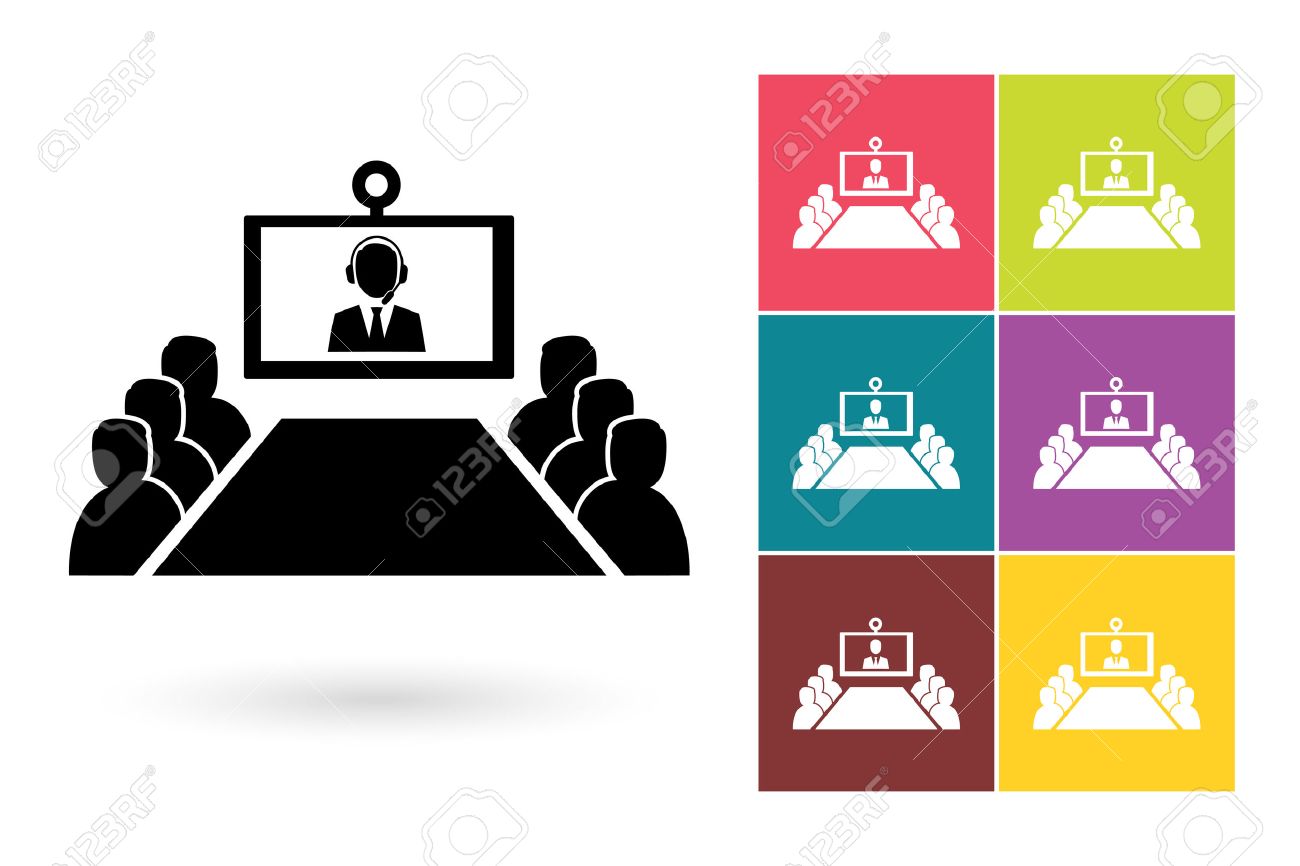 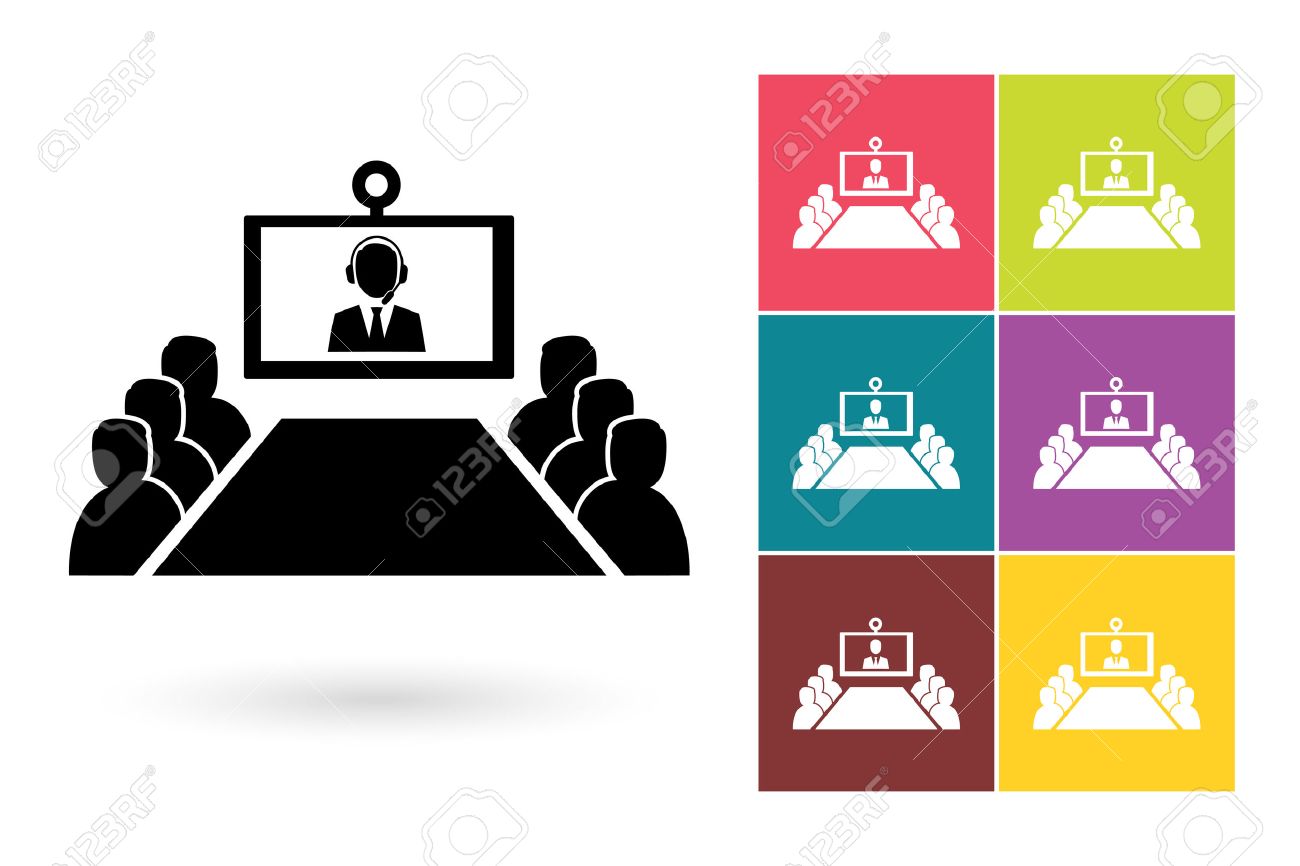 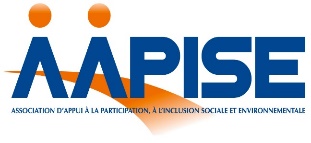 Compte-rendu n°2 du Comité de pilotage pour la gestion du déconfinement progressif - vendredi 29 Mai 2020                                                                                                   14 participantsRessentis des personnes accompagnées/familles/représentants légaux, et, réponses apportées par le Président/Directeur Général/ Responsables :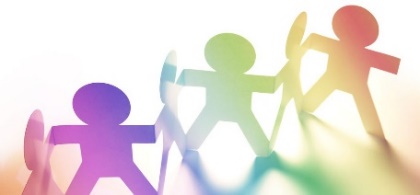 Personnes accompagnées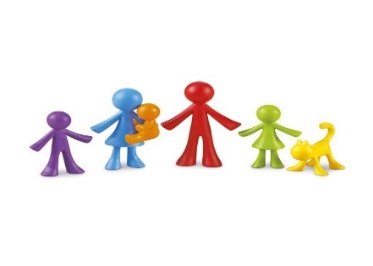 Familles / Représentants légaux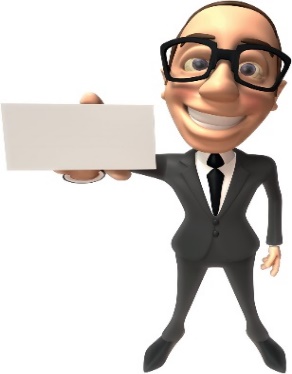 Président/ Directeur Général / ResponsablesEvolution du PRA (Plan de Reprise de l’Activité) :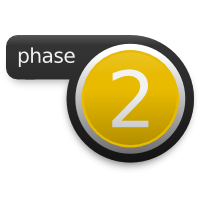 La reprise ne se fera que sur le principe du volontariat des personnes accompagnées. Dans chaque structure :Le nombre de personnes accueillies ne devra pas dépasser le tiers de l’agrément officiel (s’il y a 60 personnes en temps normal, la structure ne pourra en accueillir que 20)Accueil sur la journée complète quand cela est possibleRestauration sur place autant que possiblePort obligatoire du masque grand public pour les personnelsPort obligatoire du masque chirurgical pour les personnes accompagnées Possibilité de faire une pause dans le port du masque pour les personnes accompagnées à l’extérieur en respectant les distances de sécuritéTransports assurés par familles/représentants et sociétés de transport/ taxis ou encore les établissements et servicesChaque structure mettra en place le PRA en s’adaptant aux difficultés liées à toutes les situations de handicap des personnes accueillies.Les séjours de répit / rupture et vacances sont de nouveau possibles dans les zones vertes sur le territoire français. L’Accueil et l’Accompagnement de jour du SHAVS maintient son activité, mais dans des conditions particulières (prendre contact avec ce service pour plus d’informations).Prochaine date de rencontre pour la 3ème réunion de travail du « Comité de pilotage associatif gestion du déconfinement » : vendredi prochain, Vendredi 5 JUIN à 18h30, avec des modalités de rencontre similaires.